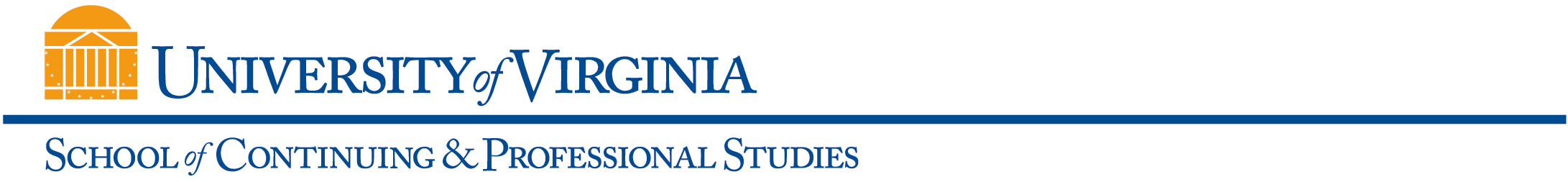 Class OverviewClass Description (Use the SIS 400 characters from catalog description)ANALYSIS OF THE FEDERAL INCOME TAX LAW AND ITS APPLICATION TO INDIVIDUALS.  A STUDY IS MADE OF PROBLEMS COVERING PERSONAL AND BUSINESS TAX SITUATIONS.  SEVERAL CASES ARE ASSIGNED FOR WHICH THE STUDENT PREPARES ILLUSTRATIVE TAX RETURNS.  PREREQUISITE: ACCT 2020 OR INSTRUCTOR PERMISSION.Learning OutcomesTHE OBJECTIVES OF THIS COURSE ARE TO PROVIDE AN OVERVIEW AND EXPLANATION OF THE BASICTAX PRINCIPLES RELATIVE TO INDIVIDUALS AND THOSE TAX CONCEPTS GENERALLY APPLICABLE THROUGHOUT THE TAX CODE.  DURING THE COURSE, SPECIFIC PROBLEMS ARE WORKED TO ENSURE A THOROUGH UNDERSTANDING OF THE MATERIAL PRESENTED IN THE TEXT.Assessment ComponentsREGULAR ATTENDANCE AT ALL CLASSES IS EXPECTED. THE STUDENT IS REPONSIBLE FOR ALL WORK, LECTURES, CLASS ASSIGNMENTS, CHANGES IN READING ASSIGNMENTS AND HANDOUTS MISSED DURING AN ABSENCE. CLASS PARTICIPATION AND TIMELY SUBMISSION OF ASSIGNMENTS WILL BE CONSIDERED FOR GRADING PURPOSES.TESTING - THERE WILL BE A MID-TERM AND FINAL EXAM.     CLASS PARTICIPATION      10%     MID-TERM EXAM                 45%     FINAL EXAM                         45%     TOTAL                                 100%GRADING SCALE - THE FINAL GRADE WILL BE COMPUTED AS FOLLOWS:     A - 90 & ABOVE     B - 80 TO 89 POINTS     C - 70 TO 79 POINTS     D - 60 TO 69 POINTS     F - BELOW 60 POINTSRequired Text (include ISBN, specific edition)SOUTH-WESTERN FEDERAL TAXATION - COMPREHENSIVE 2014 EDITION HOFFMAN, MALONEY, RAABE, YOUNG.  SOUTH-WESTERN COLLEGE/CENGAGE LEARNING GROUP.ISBN-13: 978-1285178509Required Additional Resources and Technical ComponentsN/AOther Class Expectations (for Classroom/Internet and Web-Based classes, specify any live (synchronous) meetings dates, times, delivery mode)FALL 2013  SEMESTER - CLASS MEETS ONCE A WEEK. MONDAY NIGHTS, SEPT 9 TO DEC 9. 6:30-9:30 PM. ATTENDANCE: REGULAR ATTENDANCE AT ALL CLASSES IS EXPECTED. THE STUDENT IS RESPONSIBLE FOR ALL WORK, LECTURES, CLASS ASSIGNMENTS, CHANGES IN READING ASSIGNMENTS AND HANDOUTS MISSED DURING AN ABSENCE. CLASS PARTICIPATION AND TIMELY SUBMISSION OF ASSIGNMENTS WILL BE CONSIDERED FOR GRADING PURPOSES. General Class InformationAll fields must be completed and posted in UVaCollab and World Viewable in SIS no later than two weeks prior to registration.General Class InformationAll fields must be completed and posted in UVaCollab and World Viewable in SIS no later than two weeks prior to registration.General Class InformationAll fields must be completed and posted in UVaCollab and World Viewable in SIS no later than two weeks prior to registration.General Class InformationAll fields must be completed and posted in UVaCollab and World Viewable in SIS no later than two weeks prior to registration.General Class InformationAll fields must be completed and posted in UVaCollab and World Viewable in SIS no later than two weeks prior to registration.General Class InformationAll fields must be completed and posted in UVaCollab and World Viewable in SIS no later than two weeks prior to registration.General Class InformationAll fields must be completed and posted in UVaCollab and World Viewable in SIS no later than two weeks prior to registration.General Class InformationAll fields must be completed and posted in UVaCollab and World Viewable in SIS no later than two weeks prior to registration.General Class InformationAll fields must be completed and posted in UVaCollab and World Viewable in SIS no later than two weeks prior to registration.Subject Area &Catalog NumberACCT 4450 Class TitleFEDERAL TAXATION IFEDERAL TAXATION IFEDERAL TAXATION IFEDERAL TAXATION IFEDERAL TAXATION ICredit TypeUndergraduateGraduateUndergraduateGraduate Credit Noncredit Credit NoncreditDelivery MethodP (In-Person)CI (Classroom/Internet)WB (Web-Based)P (In-Person)CI (Classroom/Internet)WB (Web-Based)Re-licensure Re-certification  PointsApproval Date(For internal use only)Approval Date(For internal use only)Approval Date(For internal use only)